6. třídaMLUVNICE–PŘÍSUDEKA PODMĚT (opakování z I. stupně)1, PS str. 65 celá (poslat na e-mail)2, učebnice str. 130-132 pročíst3, žluté rámečky ze str. 130-132 do sešitu (poslat na e-mail)SLOH – popis pracovního postupu1, pročíst učebnici str. 172 – 1732, učebnice str. 172/2 – písemně do sešitu – vyber si jedno zadání a vypracuj (poslat na e-mail)LITERATURAČíst 4. knihu, budete odevzdávat v červnu dle dohodnutého rozpisu, který jsme si řekli v září – máte zapsáno v sešitě na deskách1, číst knihu – jakoukoliv2, průběžně během května vypracovat 4. mimočítankovou četbu – protože nemáte pracovní list, vypracujete na volný list papíru dle následující osnovy: 1, jméno autora                                                              2, název knihy                                                              3, nakladatelství                                                              4, počet stran                      			          5, literární žánr                                                              6, hlavní postavy a jejich vlastnosti (aspoň 3 a vysvětlit je)                                                              7, jaká postava se ti nejvíc líbila a proč                                                              8, stručný děj (maximálně 10 vět – neopisovat z knihy)                                                              9, čím tě knížka oslovila, co by sis chtěl z knihy  zapamatovat (opiš z knihy)                                                               10, komu bys knihu doporučil a proč                                                               11, obrázekZADANÉ ÚKOLY ODESLAT NEJPOZDĚJI DO PÁTKU (22. 5. 2020) NA E-MAIL lucie.valuskova@seznam.czTento týden budeme využívat učebnici s. 88 – 89. Všechny Vás zdravím,minulý týden jsme se podívali, jak žili starověcí Řekové.  Tento týden Řecko opustíme a vydáme se do starověkého Říma. Nejprve se podívej do učebnice s. 88 – prohlédni si mapu. Podívej se, jaká moře omývají italské břehy, jaké kmeny dříve v Itálii žily, jaká řeka protéká hlavním městem Itálie Římem.Tvým hlavním úkolem pro tento týden bude přečíst si pověst o založení Říma. Najdeš ji tady https://sites.google.com/site/starovekebajeapovesti/romulus-a-remus.Až budeš mít přečteno, udělej si v sešitě nový nadpis: STAROVĚKÝ ŘÍM a stručně si zapiš, odkud město Řím vzalo své jméno. Najdi v učebnici jaký je symbol Říma. Pokud chceš, zkus si ho do sešitu nakreslit . Vše zašli na e-mail radka.prskavcova@seznam.cz .Opakování: Desetinná čísla
 Tento týden bychom rádi dostali jako zpětnou vazbu pracovní list. Nemusíte opisovat zadání, stačí vypracovat na papír.Online podpora + online cvičeníwww.onlinecviceni.cz – vyberte 2. stupeň, pak ročník, pak témawww.matika.in – vyberte ročník, pak témawww.khanovaskola.cz – např. výukové video na téma www.umimeto.org – lze pustit i bez přihlášení (kdo nemá účet)www.matematika.hrou.cz – možnost procvičování s vyhodnocenímyoutube.com – naleznete zde spoustu výukový videíPracovní list – desetinná čísla                                                     Jméno:1, Vypočítej, pozor na pořadí operací:2, Vyřeš slovní úlohuŠvadlena potřebuje na sako 2,75m látky. Bude jí stačit 40m látky na 15 sak?3, Vyřeš slovní úlohuChlapci skákali do dálky. Tomáš skočil 2,95m, Zdeněk 3,24m a Jarda 3,02m. Jaká byla průměrná délka skoku? (nápověda: počítej jako aritmetický průměr ve fyzice)Tento týden je vaším úkolem:
1. Přečíst si v učebnici strany 45 a 46.
2. Opsat vlastní rukou zápisky do sešitu (můžete udělat vlastní podle učebnice) a poslat zpět.
3. Vyplnit cvičení a poslat zpět.Zápisky – Teplota a teplotní stupnice
- k přesnému popisu stavu tělesa se používá fyzikální veličina teplota
- teplota se mění při zahřátí nebo ochlazení tělesa
- teplotu značíme písmenem: T, základní jednotkou je: stupeň Celsia (°C)
- teplotu měříme teploměry
- Základní body Celsiovy stupnice: - Nejnižší teplota, kterou lze naměřit je -273,15°C (nic nemůže být chladnější), říkáme ji absolutní nulaCvičení:
1. Do prvního sloupečku napište, zda se teplota zvýšila nebo snížila. Do druhého sloupečku napište, o kolik °C se teplota změnila.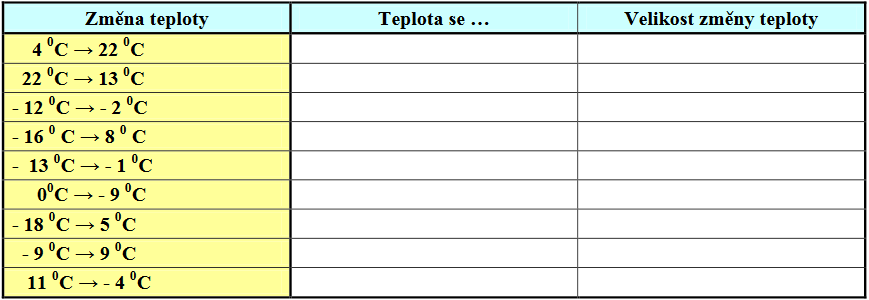 Podívej se na video (4 minuty): Rovnokřídlí - základní charakteristika a zástupciNa slovo rovnokřídlí klikněte se zmáčknutou klávesou CTRL nebo použijte odkaz:
https://www.youtube.com/watch?v=-n7KO_x0I28&list=PLgBAACtNuM-64BYz1-o0N81hvEr38xtDY&index=6Zapiš si do sešitu na novou stránku nadpis „Rovnokřídlí“. Přepiš si do sešitu následující text a doplň ho s pomocí filmu:Rovnokřídlí mají mají  ………………………………..zadní nohy, …………………..ústní ústrojí. Samičky mají na konci těla………………………..Mezi rovnokřídlé patří: (vypiš z filmu jen rodové názvy – tj. ty první, např. kobylka zelená – napíšeš jen kobylka)Jeden druh si nakresli do sešitu. Spousty dalších zajímavých informací získáš v učebnici. Nejlepší termín na zaslání zápisu v sešitu je do 22. května. 
krnak@skolanavalech.cz, nebo petr.krnak@seznam.czTento týden budeš potřebovat atlas. Celý pracovní list bude věnován atlasu a práci s nímNapiš hlavní města těchto států:Peru –Angola –Nový Zéland –Afghánistán –Omán –Na jaké zeměpisné souřadnici leží toto město (všechny najdeš v Evropě):Londýn –Moskva –Praha –Ve kterém světadíle teče tato řeka:Nil –Amazonka –Volha –Rýn –Mississippi –Murray –Lena –Seina –Vypiš 4 africká jezera:Na které řece leží toto město:Paříž –Londýn –Řím –Budapešť –Varšava –Kyjev –Hamburg -Tento týden bych byla ráda, kdybyste na tomto odkazu udělali testy. Mělo by to být schůdné, věřím vámhttp://www.jazykolog.cz/anglicke-testy/online-test/125/adjectives-opposites-people-descriptionhttp://www.jazykolog.cz/anglicke-testy/online-test/112/present-simple-pritomny-cas-prosty-zakladhttp://www.jazykolog.cz/anglicke-testy/online-test/90/introduction-predstaveni-listening-poslechhttp://www.jazykolog.cz/anglicke-testy/online-test/89/basic-questions-zakladni-otazky-poslechJako pracovní list, který nám pošlete, budou tyto věty na překlad. Pošlete nám je, prosímPŘÍTOMNÝ ČASBydlím v Litoměřicích.Nebydlím v Praze.Máš rád sýr?Nemám ráda těstoviny.Každý den chodím na nákup.Hraješ na klavír?Petr hraje každou středu fotbal.Marek nehraje tenis.My nejsme ve škole.Jste šťastní?MINULÝ ČASVčera jsem byl v kině.Líbil se ti film?Ne, nelíbil.Petr jel v neděli do Prahy.Jel autobusem?Ne, nejel.Minulý týden jsme byli v Londýně.Líbilo se vám tam?Ano, hodně.Užili jsme si to. (použij sloveso enjoy)PředmětČeský jazykČeský jazykVyučující 6. ABLucie Valuškoválucie.valuskova@seznam.czPředmětDějepisDějepisVyučující 6. ABRadka Prskavcová radka.prskavcova@seznam.czPředmětMatematika Matematika Vyučující 6. AJan Dvořák  dvorak@skolanavalech.cz  (WhatsApp 774310084)
Vyučující 6. BPetr Krňák petr.krnak@seznam.cz, krnak@skolanavalech.cza) (12,5 + 5,79) - (5,4 – 3,59) =b) (4,122 – 0,56) + (15,897 – 5,002) =c) 9,45 – (2,9 –2,1) + 0,5 =d) (3,75 + 2,4) . 0,6 =e) 2,1 . 7,5 + 3,45 = f) 17,52 : 0,8 =g) (75,9 – 32,4) . (82,41 : 12,3) =h) 42,56 + 7,5 : 10 =PředmětFyzikaFyzikaVyučující 6. ABJan Dvořák  dvorak@skolanavalech.cz  (WhatsApp 774310084)
0 °C – teplota tajícího ledu°C – bod varu vodPředmětPřírodopisPřírodopisVyučující 6. ABPetr Krňák   petr.krnak@seznam.cz, krnak@skolanavalech.cz
PředmětZeměpisZeměpisVyučující 6. ABJana Veselá    vesela@skolanavalech.cz
PředmětAnglický jazyk  Anglický jazyk  Vyučující 6. ABŠárka Kánskákanska@skolanavalech.czVyučující 6. ABJana Muhlfeitová muhlfeitova@skolanavalech.czVyučující 6. ABDominik Šenkýřsenkyr@skolanavalech.czVyučující 6. ABJana Veselávesela@skolanavalech.cz